Современные методики подтяжки второго подбородкаВозникновение второго подбородка – явление крайне неприятное. В связи с этим подтяжка подбородка – весьма востребованная пластическая операция.Второй подбородок и причины его появленияДля начала определимся с терминологией. Второй подбородок (ВП), по сути, является кожно-жировой складкой, которая образуется в области шеи. Сказать, что ВП не украшает человека – это не сказать ничего! ВП является выраженным дефектом, существенно искажающим пропорции лица, создавая впечатление сливания подбородка с шеей, при этом нижняя челюсть выглядит грузной и отвисшей.Причины появления ВП
Прежде чем обсуждать причины образования ВП, следует отметить тонкость и нежность кожи в зоне подбородка, более того, она отличается незначительным количеством сальных желез и отсутствием мелкой сети капилляров, а, следовательно, замедленной микроциркуляцией в ней крови. Все эти факторы на фоне низкой активности мышц шеи способствуют утрате ими тонуса и атрофии тканей, что влечёт за собой формирование морщин и кольцевидных складок, число и глубина которых год от года увеличивается.Существует ряд причин, способствующих образованию ВП, так речь идёт о (об):ожирении;наследственной предрасположенности; особенностях строения нижней челюсти;заболеваниях щитовидной железы;быстром снижении веса;сахарном диабете;длительном сидении за компьютером;неправильной осанке, к примеру, когда человек ходит с опущенной головой и сутулится;неправильном положении шеи в процессе сна, что может быть обусловлено неверным выбором подушки.Современные методики избавления от ВПК счастью, современной эстетической медициной предлагается ряд эффективных методик, позволяюаппаратных методиках: миостимуляции, радиоволновом лифтинге, лимфодренажном массаже, аппаратном липолизе;инъекционных методиках: мезотерапии, озонотерапии, инъекционном липолизе;хирургических методиках: платизмопластике, липосакции, подтяжке с имплантацией мезонитей.Хирургические методыДалее мы более подробно поговорим о хирургических методах избавления от ВП, которые, следует отметить, рекомендовано применять, если все остальные безоперационные методики не способны решить обсуждаемую эстетическую проблему. Липосакция
Липосакцию проводят в клиниках пластической хирургии, поскольку речь идёт о серьёзной операции, которую проводят при наличии: жировых отложений в области шеи;на шее глубоких морщин, имеющих кольцевидный характер;двух провисающих складок в среднем отделе шеи;значительного провисания кожи в области шеи.Следует отметить существование нескольких видов липосакции:классической, которая, в свою очередь бывает сухой и влажной; тумесцентной;щприцевой; лазерной;ультразвуковой.Платизмопластика
Платизмопластика является хирургической операцией, в ходе которой удаляется ВП, что достигается подтяжкой мышц нижней части лица. Данная операция показана при:значительном снижении тонуса мышц;расхождении краёв поперечных мышц шеи;провисании тканей в центре шеи и по бокам.В ходе операции врач отслаивает подкожную мышцу шеи – платизму, а жировая ткань, расположенная под ней, удаляется. Далее через разрезы в зоне висков и ушей платизма подтягивается и фиксируется, что способствует формированию красивого овала лица.  Подтяжка мезонитями
Подтяжка мезонитями показана пациентам, чей возраст не превышает 45 лет, пока кожа ещё не утратила эластичность. При наличии значительных жировых осложнений и сильном ослаблении мышц шеи подтяжка мезонитями неэффективна. К какой бы методике подтяжки вы не отдали предпочтение, осуществлять её должен опытный высокопрофессиональный пластический хирург. Именно таковым является Наумов Владимир Викторович – лучший пластический хирург по версии рейтинга «Медафарм», работающий в московской Клинике пластической хирургии и косметологии!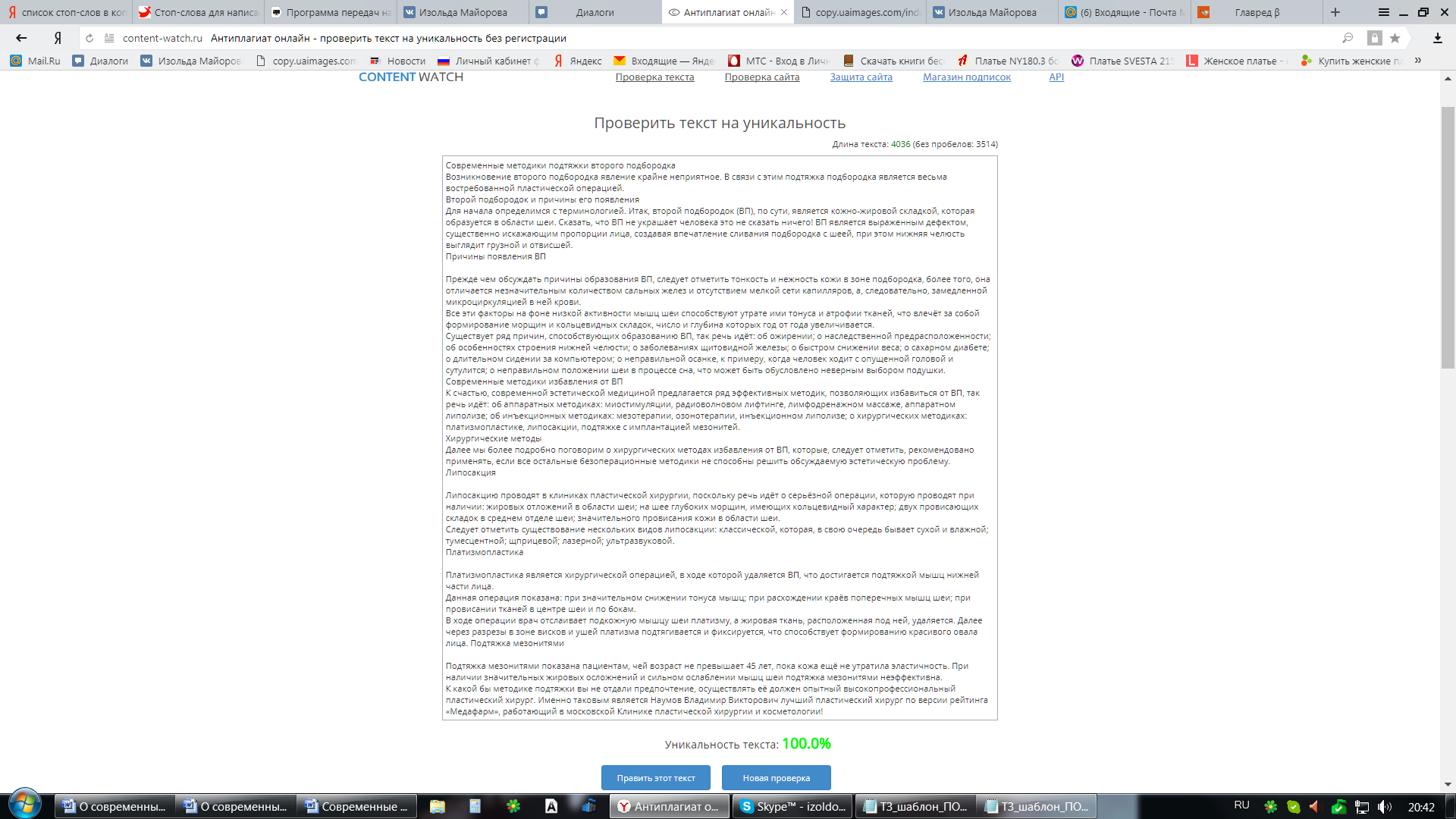 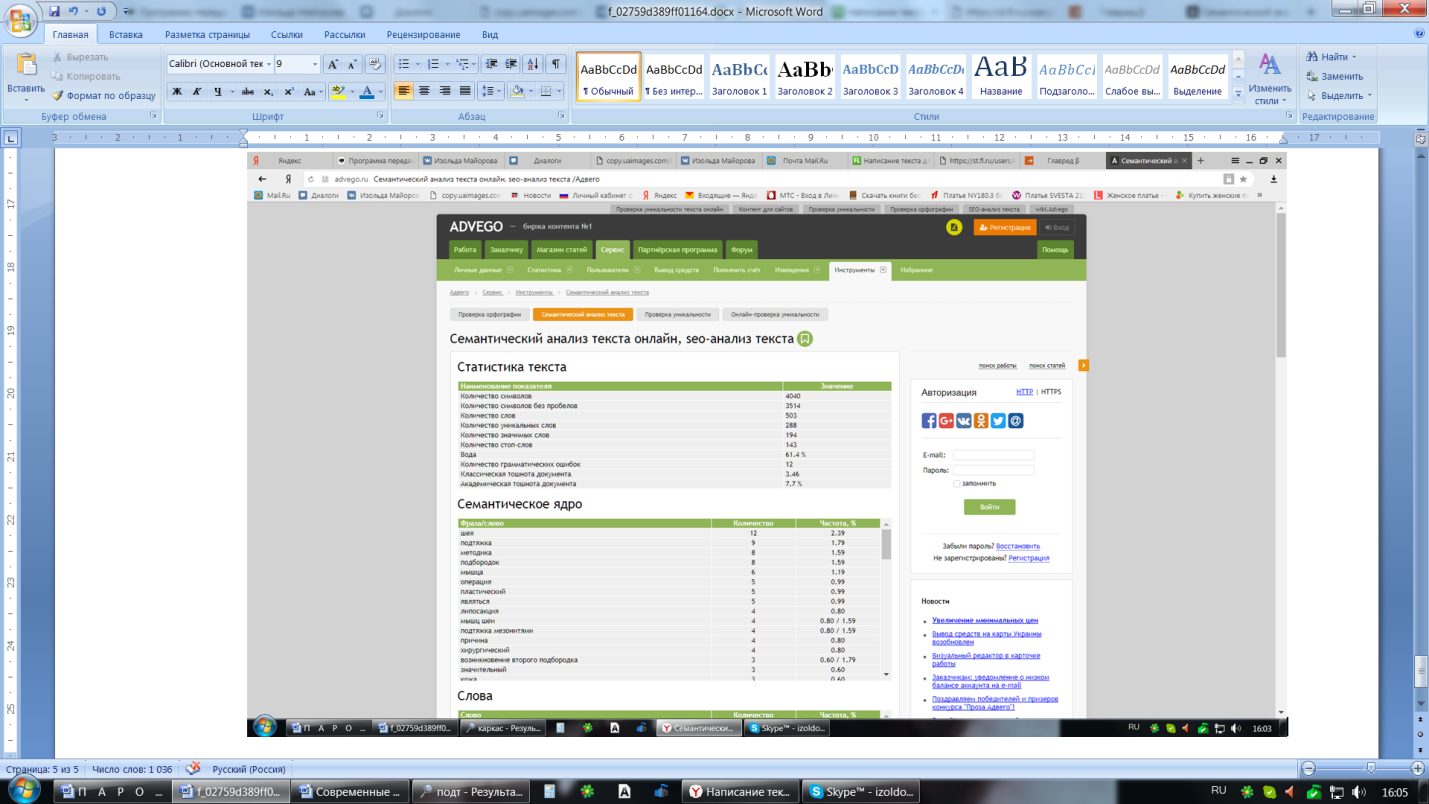 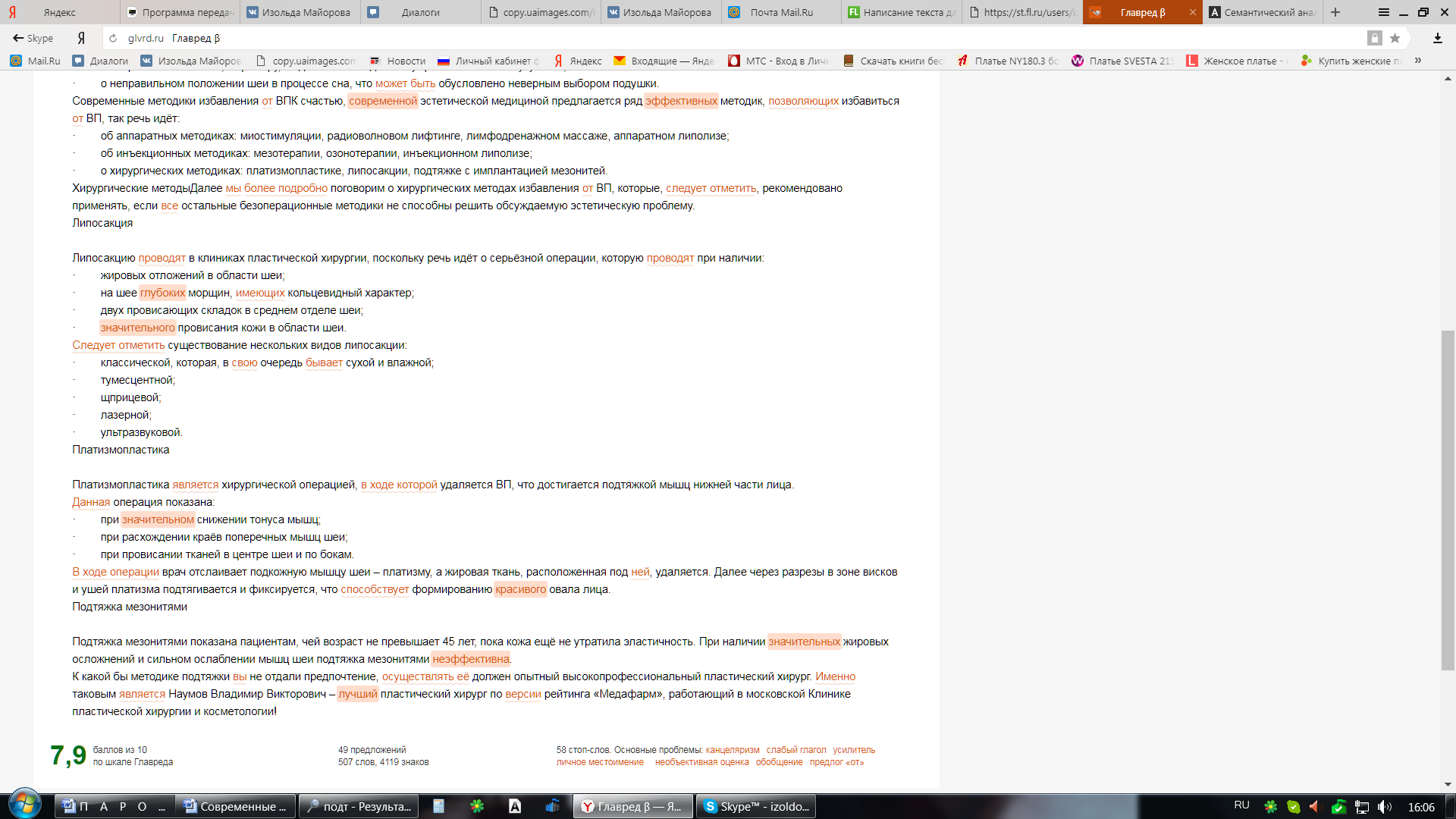 